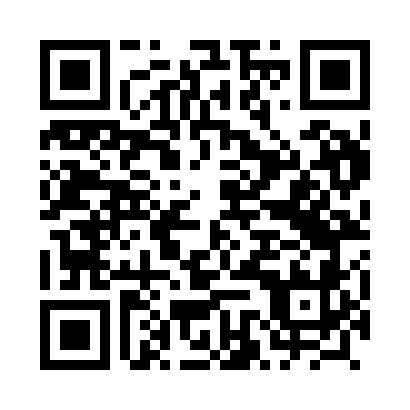 Prayer times for Meciszow, PolandWed 1 May 2024 - Fri 31 May 2024High Latitude Method: Angle Based RulePrayer Calculation Method: Muslim World LeagueAsar Calculation Method: HanafiPrayer times provided by https://www.salahtimes.comDateDayFajrSunriseDhuhrAsrMaghribIsha1Wed2:365:0512:315:387:5810:162Thu2:335:0412:315:397:5910:193Fri2:295:0212:315:408:0110:224Sat2:265:0012:315:418:0210:255Sun2:224:5812:315:428:0410:286Mon2:184:5612:315:438:0610:327Tue2:164:5512:315:448:0710:358Wed2:164:5312:305:458:0910:379Thu2:154:5112:305:468:1010:3810Fri2:144:5012:305:478:1210:3911Sat2:144:4812:305:488:1310:3912Sun2:134:4612:305:498:1510:4013Mon2:124:4512:305:508:1710:4114Tue2:124:4312:305:508:1810:4115Wed2:114:4212:305:518:2010:4216Thu2:114:4012:305:528:2110:4317Fri2:104:3912:305:538:2210:4318Sat2:104:3812:305:548:2410:4419Sun2:094:3612:315:558:2510:4420Mon2:094:3512:315:568:2710:4521Tue2:084:3412:315:568:2810:4622Wed2:084:3312:315:578:3010:4623Thu2:074:3112:315:588:3110:4724Fri2:074:3012:315:598:3210:4825Sat2:064:2912:316:008:3310:4826Sun2:064:2812:316:008:3510:4927Mon2:064:2712:316:018:3610:4928Tue2:054:2612:316:028:3710:5029Wed2:054:2512:316:028:3810:5130Thu2:054:2412:326:038:3910:5131Fri2:054:2312:326:048:4110:52